REPUBLIKA HRVATSKAMINISTARSTVO POLJOPRIVREDE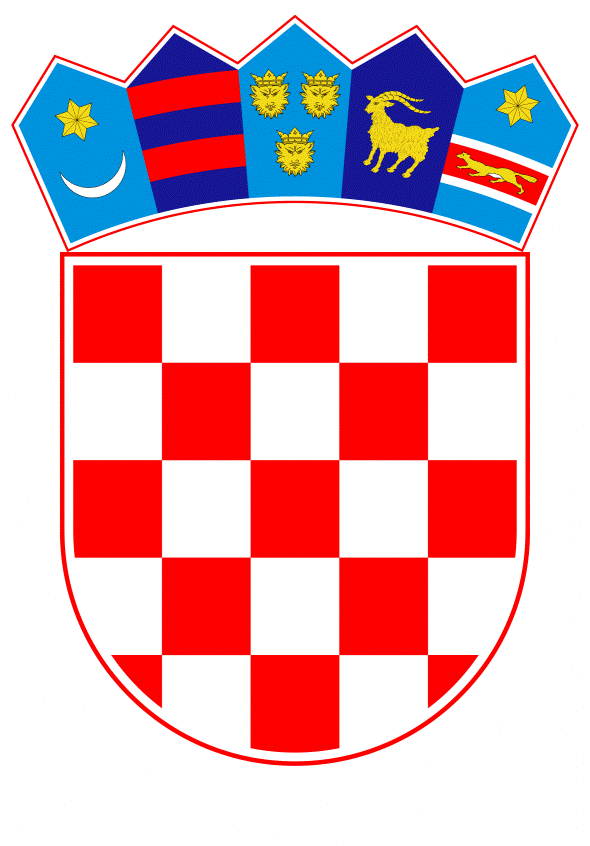 IZMJENE PROGRAMA DRŽAVNE POTPORE PROIZVOĐAČIMA SVINJA VEĆIH KLAONIČKIH TEŽINA ZBOG OTEŽANIH UVJETA POSLOVANJA UZROKOVANIH MJERAMA ZA SUZBIJANJE AFRIČKE SVINJSKE KUGEZagreb, siječanj 2024. godineIZMJENE PROGRAMA DRŽAVNE POTPORE PROIZVOĐAČIMA SVINJA VEĆIH KLAONIČKIH TEŽINA ZBOG OTEŽANIH UVJETA POSLOVANJA UZROKOVANIH MJERAMA ZA SUZBIJANJE AFRIČKE SVINJSKE KUGEI. U Programu državne potpore proizvođačima svinja većih klaoničkih težina zbog otežanih uvjeta poslovanja uzrokovanih mjerama za suzbijanje afričke svinjske kuge donesenog Odlukom Vlade Republike Hrvatske, KLASA: 022-03/23-04/468, URBROJ: 50301-05/31-23-3 od 30. studenoga 2023. godine (u daljnjem tekstu: Program) u  točki 4. riječi „31. prosinca 2023.“ zamjenjuju se riječima „31. siječnja 2024.“ II.U točki 6. riječi „31.12.2023.“ zamjenjuju se riječima „31. siječnja 2024.“.III.U točki 9. riječi „3.500.000,00 eura“ zamjenjuju se riječima „7.000.000,00 eura“.